Supplementary Material.Supplementary Table 1. Main Demographic and Clinical Characteristics of LABSP Sample (full table)Abbreviations: LABSP, longitudinal assessment of BDNF in Sardinian psychotic patients; BDNF, brain-derived neurotrophic factor; SD, standard deviation; SCID-I, Structured Clinical Interview for DSM-IV Axis I Disorders (SCID-I); SCID-II, Structured Clinical Interview for DSM-IV Axis II Disorders (SCID-II).Supplementary Table 2. Interaction Effects of BDNF Gene Polymorphisms on the Significant Relationships Between Clinical Variables and Longitudinal BDNF Serum LevelsAbbreviations: CGI-SCH, Clinical Global Impression Scale for Schizophrenia; BACS, Brief Assessment of Cognitive in Schizophrenia; PANSS-FCTcr, consensus five-factor model of Positive and Negative Syndrome ScaleHolm–Bonferroni corrections were used to adjust P values for multiple comparisons between models*Adjusted for age and sexSupplementary Table 3. Interaction Effects of Duration of Illness and Duration of Untreated Psychosis on Longitudinal BDNF Serum LevelsSupplementary FiguresSupplementary Figure 1 The receiver operating characteristic (ROC) curve for binary classification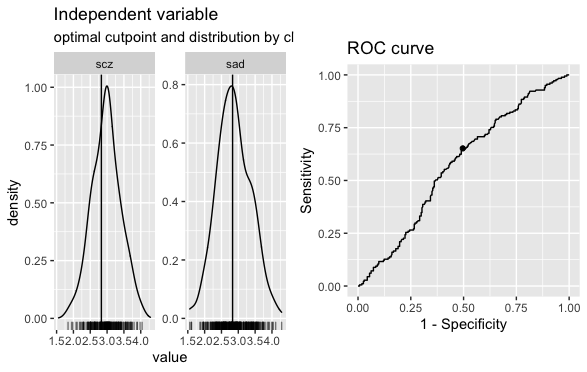 Supplementary Figure 2 Raw BDNF levels at each wave of assessment with 95% confidence intervals (CI)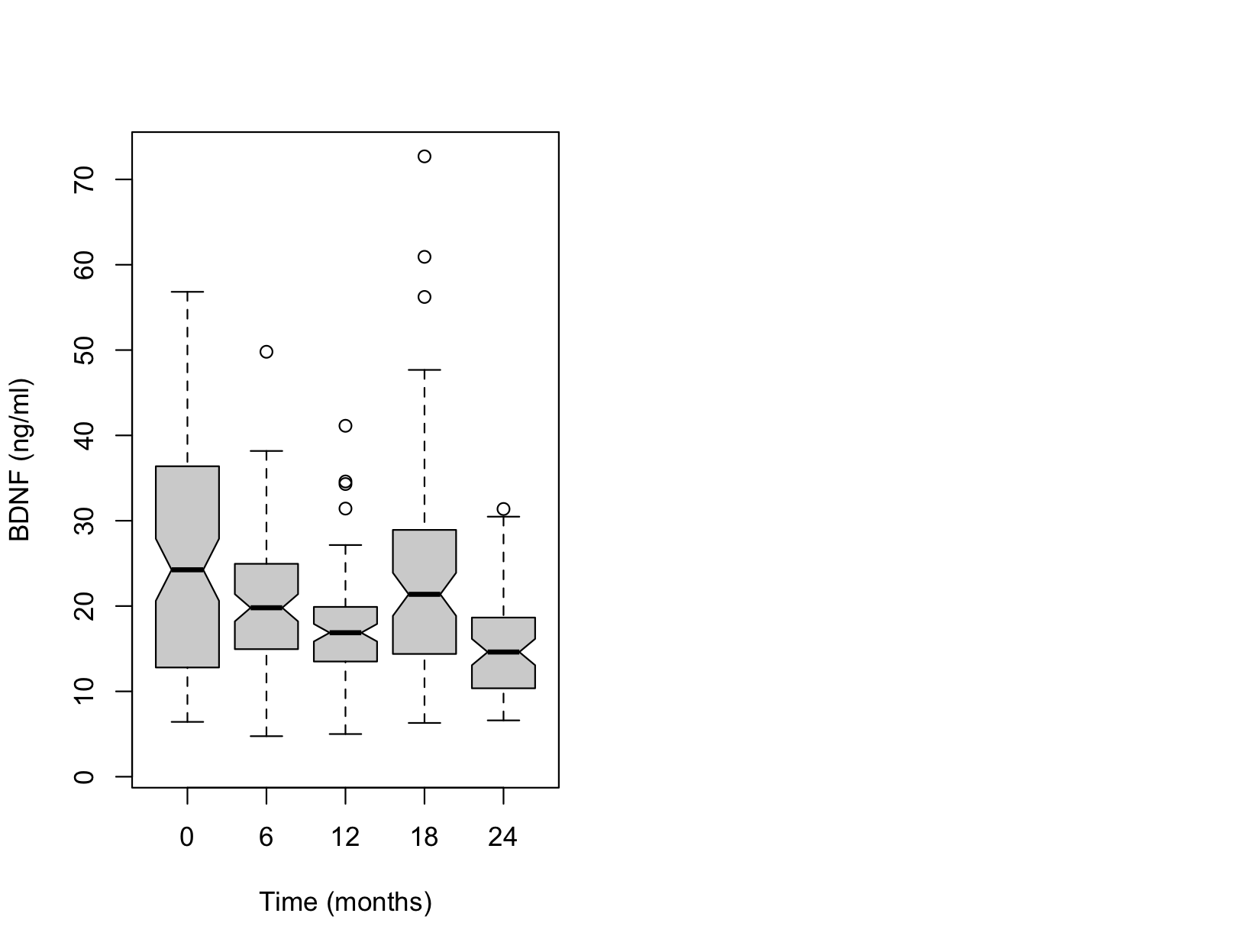 Supplementary Figure 3 Log-transformed BDNF levels at each wave of assessment with 95% confidence intervals (CI)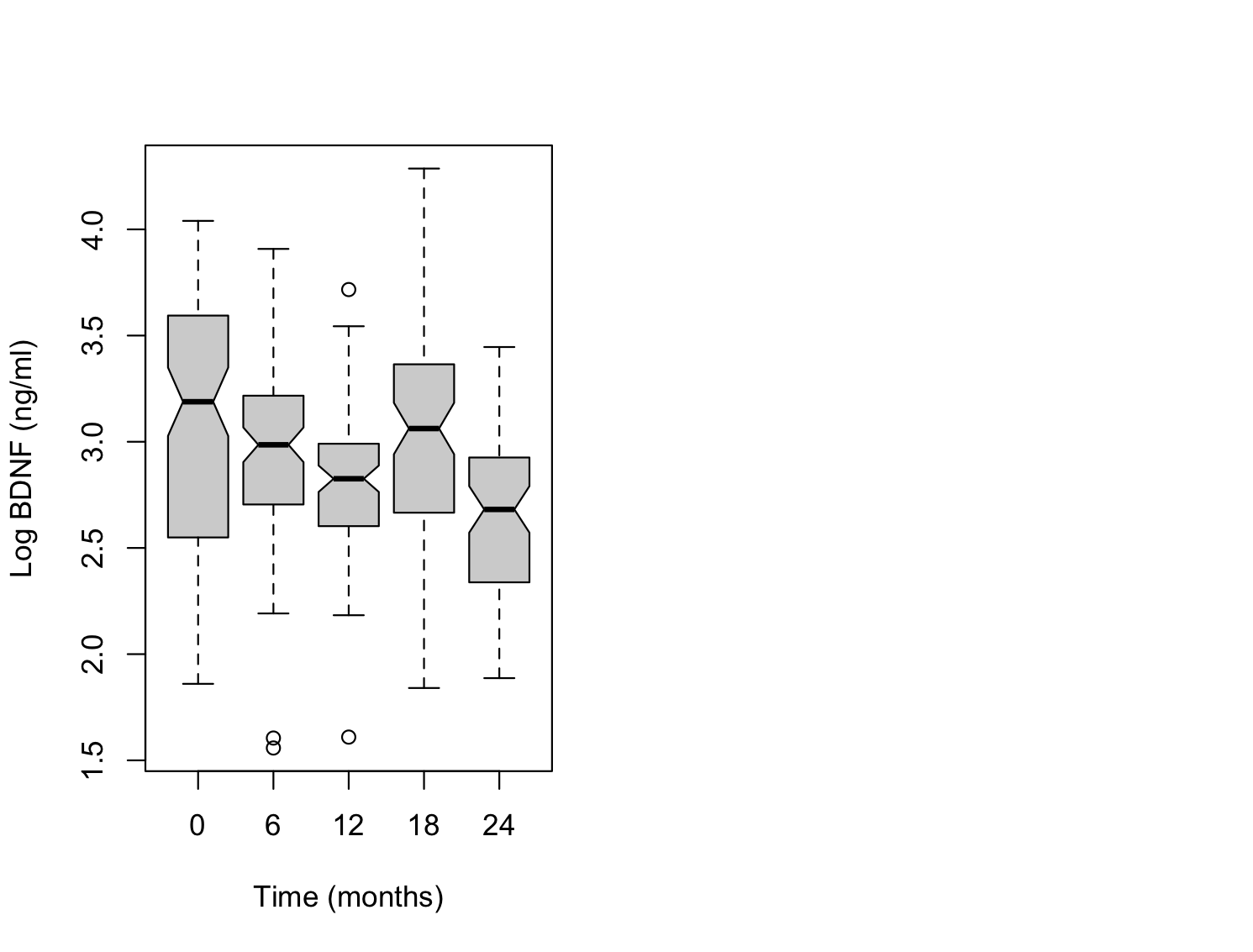 Variable (continuous)NMeanMeanSDSDBDNF serum levels, ng/ml10525.4525.4513.6713.67Age, years10548.8548.8510.4510.45Education, years1059.269.263.233.23Offspring, N1050.340.340.950.95Age of onset, years10521.7721.779.309.30Duration of illness, months105308.51308.51134.33134.33Age at first treatment, years10524.2324.238.958.95Duration of untreated illness, months10529.0729.0754.6054.60Cigarettes smoked per day, N4619.8319.839.809.80Weight, Kg7477.3277.3218.7618.76Height, cm74167.84167.848.838.83BMI7327.327.36.86.8Waist circumference, cm4590.4790.4718.3718.37Antipsychotics, chlorpromazine equivalents, mg/day103378.92378.92272.03272.03Variable (categorical)NN%%%Sex (male)747470.570.5Age class18-20221.91.921-25383836.236.226-44585855.255.245-65776.76.7Marital statusSingle887.67.6Married/Cohabiting10109.59.5Divorced221.91.9Widowed838379.079.079.0NA221.91.91.9Presence of offspring191918.118.118.1EmploymentEmployed776.76.76.7Student111.01.01.0Registered disabled civilian959590.590.590.5Unemployed221.91.91.9Presence of smoking525249.549.549.5History of substance abuse282830.830.830.8Current use of substances555.55.55.5Presence of family history of mental disorders646461.061.061.0Presence of family history of schizophrenia313129.529.529.5Presence of family history of bipolar disorder887.67.67.6Presence of family history of major depressive disorder191918.118.118.1Presence of family history of anxiety disorders10109.59.59.5Clinical courseEpisodic with full remission221.91.91.9Episodic with residual symptoms373735.235.235.2Chronic with or without periodical relapses656561.961.961.9NA11111Presence of hospital admissions939388.688.688.6Diagnosis of schizophrenia (SCID-I)646461.061.061.0Diagnosis of schizoaffective disorder (SCID-I)414139.039.039.0Diagnosis of obsessive-compulsive disorder (SCID-I)554.84.84.8Diagnosis of cluster A personality disorders (SCID-II)221.91.91.9Diagnosis of cluster B personality disorders (SCID-II)221.91.91.9Diagnosis of cluster C personality disorders (SCID-II)221.91.91.9Diagnosis of personality disorder NOS (SCID-II)111.01.01.0Long-acting antipsychotic therapy242422.922.922.9                                                                                      Unadjusted Models                           Adjusted Models*                                                                                      Unadjusted Models                           Adjusted Models*                                                                                      Unadjusted Models                           Adjusted Models*                                                                                      Unadjusted Models                           Adjusted Models*                                                                                      Unadjusted Models                           Adjusted Models*                                                                                      Unadjusted Models                           Adjusted Models*                                                                                      Unadjusted Models                           Adjusted Models*                                                                                      Unadjusted Models                           Adjusted Models*Genetic ModelInteraction EffectEstimated CoefficientZ valueP valueEstimated CoefficientZvaluePvalueGenotypic EffectCGI-SCH neg * rs7934165AGCGI-SCH neg * rs7934165GGCGI-SCH neg * rs6265_Val66MetCTCGI-SCH neg * rs6265_Val66MetTTCGI-SCH neg * rs11030104AGCGI-SCH neg * rs11030104GGCGI-SCH neg* rs1519480CTCGI-SCH neg * rs1519480TTCGI-SCH dep * rs7934165AGCGI-SCH dep * rs7934165GGCGI-SCH dep * rs6265_Val66MetCTCGI-SCH dep * rs6265_Val66MetTTCGI-SCH dep * rs11030104AGCGI-SCH dep * rs11030104GGCGI-SCH dep * rs1519480CTCGI-SCH dep * rs1519480TTPANSS-FCTcr neg * rs7934165AGPANSS-FCTcr neg * rs7934165GGPANSS-FCTcr neg * Val66MetCTPANSS-FCTcr neg * Val66MetTTPANSS-FCTcr neg * rs11030104AGPANSS-FCTcr neg * rs11030104GGPANSS-FCTcr neg * rs1519480CTPANSS-FCTcr neg * rs1519480TTBACS vf * rs7934165AGBACS vf * rs7934165GGBACS vf * rs6265_Val66MetCTBACS vf * rs6265_Val66MetTTBACS vf * rs11030104AGBACS vf * rs11030104GGBACS vf * rs1519480CTBACS vf * rs1519480TTBACS sc * rs7934165AGBACS sc * rs7934165GG-0.0196400.007011-0.002029-0.128493-0.012728-0.085754-0.318269-0.3588780.010978-0.064021-0.087187-0.195373-0.078009-0.1333190.008520-0.032705-0.0165056-0.0006924-0.009100-0.004740-0.009723-0.003059-0.360668-0.365281-0.022116-0.018360-0.0080750.0068230.003428-0.017147-0.0068660.005207-0.006509-0.000631-0.3210.101-0.039-1.3850.244-0.997-1.410-1.5960.200-0.973-1.812-1.756-1.615-1.4850.055-0.213-1.521-0.052-0.929-0.199-0.981-0.162-1.541-1.561-2.310-1.564-0.9900.254-0.414-0.917-0.1410.107-1.277-0.0921110.831110.5530.553110.3500.3500.4510.451110.641111110.6720.6720.0830.11781111110.8061-0.0340350.003097-0.005331-0.120319-0.015879-0.090576-0.3192419-0.36444980.008873-0.053916-0.092358-0.217964-0.084587-0.1131670.0105572-0.0344213-0.018652-0.003033-0.010030-0.009081-0.010382-0.008865-0.3613380-0.3652496-0.020922-0.018149-0.0081880.009621-0.003259-0.026490-0.00737400.0048186-5.387e-033.117e-05-0.5550.045-0.102-1.267-0.305-1.057-1.417-1.6240.163-0.823-1.933-1.862-1.762-1.2360.068-0.224-1.784-0.236-1.034-0.369-1.051-0.471-1.546-1.563-2.235-1.588-1.0230.349-0.401-1.525-0.1510.099-1.0990.0041111110.6260.611110.3190.3190.3910.791110.372111110.7820.7820.1020.337110.8590.509110.8151Genotypic EffectBACS sc * rs6265_Val66MetCTBACS sc * rs6265_Val66MetTTBACS sc * rs11030104AGBACS sc * rs11030104GGBACS sc * rs1519480CTBACS sc * rs1519480TT0.000334-0.019668-0.0028610.0058170.0150800.0166320.077-2.126-0.6510.6800.2740.30210.1511111-0.0009947-0.0183423-0.0037080.0033310.0177050.017875-0.228-1.656-0.8400.3600.3220.32610.3771111Allelic EffectAdditiveModelCGI-SCH neg * rs7934165CGI-SCH neg * rs6265_Val66MetCGI-SCH neg * rs11030104CGI-SCH neg * rs1519480CGI-SCH dep * rs7934165CGI- SCH dep * rs6265_Val66Met-0.0052690.0306080.030971-0.0605220.0291380.085461-0.1540.7790.837-1.2970.8862.12910.8700.6560.3890.75150.06.-0.0040970.0321060.034981-0.06348400.02607470.085373-0.1190.8150.935-1.3640.7902.111110.7140.51810.104AdditiveModelCGI- SCH dep * rs11030104CGI-SCH dep * rs1519480PANSS-FCTcr neg * rs7934165PANSS-FCTcr neg * Val66MetPANSS-FCTcr neg * rs11030104PANSS-FCTcr neg * rs1519480BACS vf * rs7934165BACS vf * rs6265_Val66MetBACS vf * rs11030104BACS vf * rs1519480BACS sc * rs7934165BACS sc * rs6265_Val66MetBACS sc * rs11030104BACS sc * rs15194800.07134-0.0354880.0018210.0061090.005641-5.8 x 10-30.01014540.0050840.0056110.0113320.0011910.001671-1.8 x 10-50.0017481.965-0.8420.2790.7440.754-0.5861.7370.6820.8081.3770.3570.448-0.0050.3800.09880.80010.8590.68810.24710.9830.50511110.070881-0.03641050.0021910.0070120.006491-0.00480570.01024540.0052590.0061950.01113900.0014580.0017630.00088460.00036731.932-0.8570.3420.8550.866-0.4941.7690.7130.9001.3600.4320.4550.2490.0790.137110.9490.77310.308110.6961111DominantModelCGI-SCH neg * rs7934165CGI-SCH neg * rs6265_Val66MetCGI-SCH neg * rs11030104CGI-SCH neg * rs1519480CGI-SCH dep * rs7934165CGI- SCH dep * rs6265_Val66MetCGI- SCH dep * rs11030104CGI-SCH dep * rs1519480PANSS-FCTcr neg * rs7934165PANSS-FCTcr neg * Val66MetPANSS-FCTcr neg * rs11030104PANSS-FCTcr neg * rs1519480BACS vf * rs7934165BACS vf * rs6265_Val66MetBACS vf * rs11030104BACS vf * rs1519480BACS sc * rs7934165BACS sc * rs6265_Val66MetBACS sc * rs11030104BACS sc * rs1519480-0.0311150.1303290.080757-0.343123 0.059450.1611950.100181-0.017300-0.0114000.001071-0.0008102-0.3631850.004656-0.0122810.0147870.001760-0.0045340.019944-0.0074810.016066-0.5621.4360.969-1.5341.0901.4621.140-0.114-0.9840.045-0.044-1.5540.467-0.4570.8140.036-0.7962.235-0.9080.29310.3020.6650.3440.5520.2880.50910.778110.45811110.8090.07280.7281-0.0401210.1166280.079297-0.3476430.0460960.1609960.084033-0.016776-0.0114390.00164270.002834-0.3637400.006152-0.0147030.0216290.001597-0.0037600.016811-0.0075800.017394-0.7341.2420.964-1.5550.8401.3600.946-0.111-1.0030.0670.153-1.5580.629-0.5401.3090.033-0.6461.550-0.8660.31710.6422110.45110.521110.948110.569110.76210.7950.4850.7731RecessiveModelRecessiveModelCGI-SCH neg * rs7934165CGI-SCH neg * rs6265_Val66MetCGI-SCH neg * rs11030104CGI-SCH neg * rs1519480CGI-SCH dep * rs7934165CGI- SCH dep * rs6265_Val66MetCGI- SCH dep * rs11030104CGI-SCH dep * rs1519480PANSS-FCTcr neg * rs7934165PANSS-FCTcr neg * Val66MetPANSS-FCTcr neg * rs11030104PANSS-FCTcr neg * rs1519480BACS vf * rs7934165BACS vf * rs6265_Val66MetBACS vf * rs11030104BACS vf * rs1519480BACS sc * rs7934165BACS sc * rs6265_Val66MetBACS sc * rs11030104BACS sc * rs1519480-0.009513-0.019794-0.0267320.050799-0.0115260.09500-0.0869660.041953-0.011308-0.008323-0.0086750.005212-0.021399-0.007453-0.004852-0.012005-0.005358-0.000798-0.001911-0.001735-0.166-0.402-0.5471.034-0.222-2.049-1.9070.901-1.117-0.884-0.9270.527-2.359-0.929-0.601-1.404-1.083-0.190-0.457-0.370110.9240.352 10.1210.1570.36740.79210.7610.6780.03670.6750.8160.3210.55810.7951-0.019245-0.023853-0.0310630.0545943-0.008423-0.096152-0.0889720.044304-0.013620-0.009687-0.009798   0.0043962-0.020607-0.007586-0.005151-0.0121672-0.004580-0.001845-0.003060-0.0003604-0.343-0.486-0.6391.119-0.165-2.070-1.9620.948-1.414-1.039-1.0590.454-2.339-0.964-0.652-1.449-0.950-0.435-0.727-0.0771110.52610.1540.1490.6870.4800.8960.86910.04660.7510.7760.4420.4100.89350.4671Estimated CoefficientStd. ErrorZ valueP valueTime-1.055 x 10-29.744 x 10-2-0.1080.914Illness duration4.612 x 10-43.280 x 10-41.4060.160Time:Illness duration-9.663 x 10-62.873 x 10-4-0.0340.973Time-1.414 x 10-24.404 x 10-3-3.2100.0013Duration of untreated psychosis1.062 x 10-32.041 x 10-30.5200.603Time: Duration of untreated psychosis-8.072 x 10-51.653 x 10-4-0.4280.669